Уважаемые родители! Во исполнение поручения Губернатора Белгородской области Гладкова В.В. министерство образования Белгородской области информирует о возможности обращения в Службу «122» по вопросам проведения государственной итоговой аттестации в образовательных организациях области в 2024 году.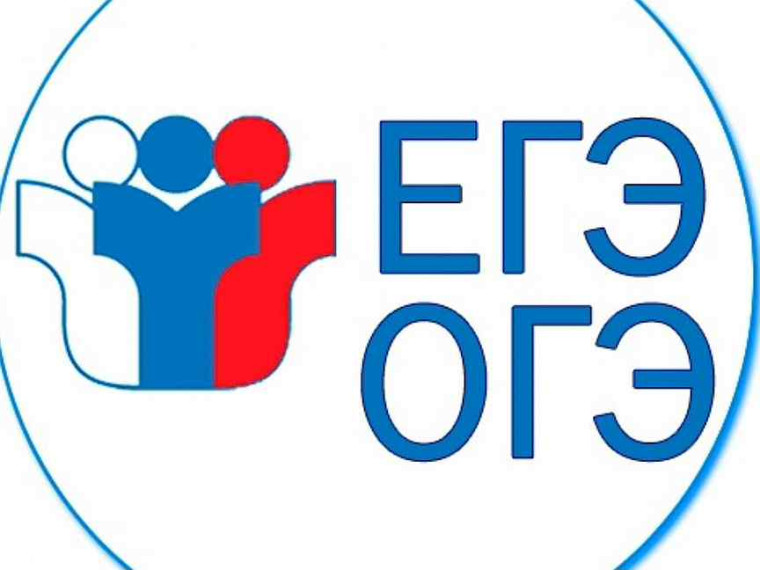 